Федеральное государственное бюджетное образовательное учреждениевысшего образования "Первый Санкт-Петербургский государственный медицинский университет имени И.П. Павлова"Министерства здравоохранения Российской Федерации(ФГБОУ ВО ПСПбГМУ им. И.П. Павлова Минздрава России)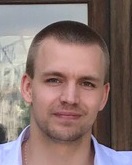 ПОРТФОЛИО ОРДИНАТОРА Ф.И.О.   Ивановский Владислав Андреевич   Кафедра  Стоматологии ортопедической и материаловедения с курсом ортодонтии взрослых  Специальность   Ортопедическая стоматология Форма обучения: свободный конкурсРаздел  1. Уровень профессиональных знанийПримечание. Отражается  уровень профессиональных знаний ординатора, реализуемый в различных направлениях деятельности, таких как участие в научных конференциях, ведение научно-исследовательской работы, участие в работе кружков, самообразование, дополнительное образование. Фиксируются материалы, отражающие деятельность по обобщению и распространению профессиональных знаний, в виде участия в научных конференциях и создания публикаций, творческих отчетов, рефератов, докладов и т.д. При наличии публикаций фиксируется название публикации и прилагаются: титульный лист печатного издания, страница «содержание» сборника, в котором помещена публикация, текст публикации, интернет-адрес, диплом/сертификат.Раздел  2. Уровень профессиональных умений и владенийПримечание. Фиксируются материалы, отражающие деятельность ординатора, в виде участия в олимпиадах/профессиональных конкурсах.Примечание. Фиксируются показатели реализации профессиональных умений и владений в процессе прохождения учебной и производственной  практик (прикладываются листы учета практических умений и владений). Раздел  3. Уровень общекультурных компетенций.Примечание. Участие в воспитательной и культурно-досуговой деятельности Университета, к которой относятся следующие формы: подготовка и участие в фестивалях, общевузовских и факультетских мероприятиях, волонтерских и донорских акциях, конкурсах, смотрах, спортивных соревнованиях, выставках;  участие  в  профориентационной работе; творческие работы, кураторство, работа в качестве старосты, в органах самоуправления, общественных молодёжных объединениях, акциях, демонстрациях   и т.д. Раздел 4. Индивидуальные достижения обучающегосяПримечание. В данном разделе могут быть представлены отзывы преподавателей,  руководителей практик, характеристики из медицинских организаций, общественных организаций, выписки из приказов о премировании и т.д. Примечание. Помещаются все имеющиеся у ординатора сертифицированные документы/копии документов, подтверждающие его индивидуальные достижения. Которые не вошли в другие разделы портфолио или которые обучающийся считает значимыми индивидуальными достижениями.Требования  к портфолио обучающегосяВедение портфолио осуществляется самим обучающимся в электронном/печатном виде (папка-накопитель с файлами). Каждый отдельный материал, включенный в портфолио, датируется. Фиксация результатов деятельности осуществляется систематически. В портфолио могут быть включены фотографии, отражающие деятельность обучающегося (не более 15). Портфолио в печатном виде представляется на государственную итоговую аттестацию.Год поступления 2018Год окончания 2020Контактный телефон        +79523933887 E-mail ivanovskiy.1995@bk.ruУчастие в профессиональных конференциях,  семинарах, симпозиумахУчастие в профессиональных конференциях,  семинарах, симпозиумахУчастие в профессиональных конференциях,  семинарах, симпозиумахУчастие в профессиональных конференциях,  семинарах, симпозиумахУчастие в профессиональных конференциях,  семинарах, симпозиумах№Название конференций (семинаров и т.д.)Уровень (образовательной организации, региональный,всероссийский, международный)Форма участияДата  и место проведения1. «Актуальные вопросы экспериментальной и клинической медицины - 2017МеждународныйУчастникДекабрь 2017 года, СПб2.«Актуальные вопросы экспериментальной и клинической медицины - 2018МеждународныйУчастникАпрель 2018 года, СПбУчастие в учебно-исследовательской работеУчастие в учебно-исследовательской работеУчастие в учебно-исследовательской работеУчастие в учебно-исследовательской работеТема учебно-исследовательской работы (реферат, презентация, доклад и т.д.)Дисциплина (модуль) /Сроки работыРезультат (Оценка/отзыв)1. «Антиоксиданты в комплексной вторичной профилактике ИБС» Кафедра внутренних болезней стоматологического факультета/ 2015годДиплом II степени2«Неотложные состояния на амбулаторном стоматологическом приеме»Кафедра внутренних болезней стоматологического факультета/ 2017годГрамотаСамообразованиеСамообразованиеСамообразованиеСамообразование№Название индивидуальной программы самообразования (курсы, посещение профессиональных выставок, форумов, чтение профессиональной литературы и т.д.)Дата Результат 1«Эстетическая реставрация жевательных зубов»Декабрь 2017годУчастие2«День 3М: Ортопедия»Апрель 2018годУчастие3.«Прецезионный оттиск в стоматологии: секрет оптимального результата. Материалы, техники и способы для более эффективной работы»Март 2018годУчастие4.«Icon – Infiltration Concept»Март 2018годУчастие5. «Перфорации: диагностика и лечениеМарт 2018годУчастие6.«Актуальные вопросы ранней диагностики и лечения опухолей кожи»Май 2018годУчастиеДополнительное образованиеДополнительное образованиеДополнительное образование1.Название образовательной программыВид обучения (второе высшее, профессиональная переподготовка, повышение квалификации, тренинг, семинар и т.д.)Место и сроки обучения (если не закончено, то дата начала)Подтверждающий документ (диплом, свидетельство, удостоверение, сертификат), его номер и дата выдачи2.Владение персональным компьютером□ Не владею                  □ Уверенный пользователь□ Начальные навыки   □ Продвинутый пользовательКомпьютерные программы, с которыми Вы умеете работать3.Иностранный язык□ Английский□ Немецкий□ Французский□ другой Уровень владения□ Не владею                  □ Начальный уровень        □ Разговорный□ Со словарем                    □ Свободное общениеУчастие в олимпиадах/профессиональных конкурсахУчастие в олимпиадах/профессиональных конкурсахУчастие в олимпиадах/профессиональных конкурсахУчастие в олимпиадах/профессиональных конкурсахУчастие в олимпиадах/профессиональных конкурсахУчастие в олимпиадах/профессиональных конкурсах№НазваниеДисциплина / профессиональный модульДатаФорма участияРезультат№Название  практики База практикиСроки прохожденияРезультат12. 3.4.Опыт работыОпыт работыОпыт работыОпыт работыОпыт работы№В качестве кого работалМесто работыПериод работыПодтверждающий документ1Медицинская сестрав стоматологииСтом. клиника «Стоматико»2015-2018ггТрудовая книжка2.Медицинская сестра в стоматологииСЗГМУ им. И.И. Мечникова2018гТрудовая книжка3.Лаборант / Старший лаборантПСПбГМУ им. акад. И.П.Павлова/ кафедра внутренних болезней стоматологического факультета2015г - по настоящее времяТрудовая книжка4.Врач-стоматологЦРБ Волосовского района2018г - по настоящее времяТрудовая книжка5.Врач-стоматологСтом. клиника «Щелкунчик»2019г - по настоящее времяТрудовая книжкаУчастие в общественной деятельности (волонтерство, донорство, студенческое самоуправление и др.)Участие в общественной деятельности (волонтерство, донорство, студенческое самоуправление и др.)Участие в общественной деятельности (волонтерство, донорство, студенческое самоуправление и др.)Участие в общественной деятельности (волонтерство, донорство, студенческое самоуправление и др.)Участие в общественной деятельности (волонтерство, донорство, студенческое самоуправление и др.)№Название Форма участияДата/периодРезультатТворческие достиженияТворческие достиженияТворческие достиженияТворческие достиженияТворческие достижения№ Название мероприятияФорма участияДатаРезультатСпортивные достиженияСпортивные достиженияСпортивные достиженияСпортивные достиженияСпортивные достижения№Название соревнования/вид спортаФорма участияДатаРезультатПубликации/изобретенияПубликации/изобретенияПубликации/изобретенияПубликации/изобретения№Название Выходные данные Издательство, журнал (название, номер, год. страницы) или номер авторского свидетельстваСоавторы1. «Антиоксиданты в комплексной вторичной профилактике ИБС»Публикация тезиса в материалах VII МММК-2«Антиоксидантная терапия у больных ИБС»Публикация тезиса в материалах VIII МММК-3«Гипертонический криз на амбулаторном стоматологическом приеме»Публикация тезиса в материалах VIII МММК-Поощрения, благодарности, факты общественного признанияПоощрения, благодарности, факты общественного признанияПоощрения, благодарности, факты общественного признанияПоощрения, благодарности, факты общественного признания№Основание для поощрения (вид деятельности,  том числе учебной)Форма поощрения (премии, благодарности)№ и дата приказа1.ДокументыДокументыДокументыДокументыДокументы№Название документаСодержание (за какие достижения выдан, о чем свидетельствует документ)Кем выданКогда выдан1.Грамота ученого советаЗа участие в волонтерской деятельности с сфере охраны здоровьяПСПбГМУ им. акад. И.П. Павлова2018год